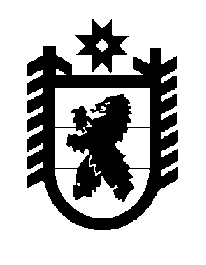 Российская Федерация Республика Карелия    ПРАВИТЕЛЬСТВО РЕСПУБЛИКИ КАРЕЛИЯПОСТАНОВЛЕНИЕот 18 апреля 2016 года № 149-Пг. Петрозаводск О внесении изменений в постановление ПравительстваРеспублики Карелия от 23 апреля 2014 года № 129-ППравительство Республики Карелия п о с т а н о в л я е т:Внести в Региональную адресную программу по переселению граждан из аварийного жилищного фонда на 2014 – 2017 годы, утвержденную постановлением Правительства Республики Карелия от 23 апреля 2014 года № 129-П (далее – Программа) (Собрание законодательства Республики Карелия, 2014, № 4, ст. 627; № 5, ст. 807; № 10, ст. 1824; 2015, № 4, ст. 668;  № 6, ст. 1163; № 8, ст. 1533; Официальный интернет-портал правовой информации (www.pravo.gov.ru), 4 декабря 2015 года, 
№ 1000201512040006), следующие изменения:1. В паспорте Программы:1) позицию «Цели и задачи Программы» дополнить словами «(далее – Фонд»;2) позиции «Объемы и источники финансирования Программы», «Ожидаемые конечные результаты реализации Программы» изложить в следующей редакции:2. В абзаце пятом раздела 1 слова «составляет 116 948,49 кв. метра» заменить словами «составляет 116 776,92 кв. метра».3. Таблицу «Объем ресурсного обеспечения Программы» раздела 4 изложить в следующей редакции: «Объем ресурсного обеспечения Программы(рублей)4. Абзац пятый раздела 6 изложить в следующей редакции: «В результате реализации Программы будет переселено 7 015 человек, ликвидирован 591 аварийный дом, площадь расселяемых жилых помещений в котором составляет 116 776,92 кв. метра.».5. Приложения 1, 2, 3 изложить в следующей редакции:«Объемы и источники финансирования Программыобщий объем финансирования Программы составляет   4 663 027 794,30 руб., из них:2 562 805 469,19 руб. – средства Фонда;1 743 832 809,85 руб. – средства бюджета Республики Карелия на долевое финансирование;356 389 515,26 руб. – средства бюджетов муниципаль-ных образований на долевое финансирование.С разбивкой по этапам:общий объем финансирования 2014 года составляет       1 392 088 998,10 руб., из них:772 760 118,75 руб. – средства Фонда;509 757 993,50 руб. – средства бюджета Республики Карелия на долевое финансирование;109 570 885,85 руб. – средства местных бюджетов на долевое финансирование;общий объем финансирования 2015 года составляет      1 544 364 064,10 руб., из них:796 575 976,28 руб. – средства Фонда;611 994 270,72 руб. – средства бюджета Республики Карелия на долевое финансирование;135 793 817,10 руб. – средства местных бюджетов на долевое финансирование;общий объем финансирования 2016 года составляет      1 726 574 732,10 руб., из них:993 469 374,16 руб. – средства Фонда;622 080 545,63 руб. – средства бюджета Республики Карелия на долевое финансирование;111 024 812,31 руб. – средства местных бюджетов на долевое финансированиеобщий объем финансирования Программы составляет   4 663 027 794,30 руб., из них:2 562 805 469,19 руб. – средства Фонда;1 743 832 809,85 руб. – средства бюджета Республики Карелия на долевое финансирование;356 389 515,26 руб. – средства бюджетов муниципаль-ных образований на долевое финансирование.С разбивкой по этапам:общий объем финансирования 2014 года составляет       1 392 088 998,10 руб., из них:772 760 118,75 руб. – средства Фонда;509 757 993,50 руб. – средства бюджета Республики Карелия на долевое финансирование;109 570 885,85 руб. – средства местных бюджетов на долевое финансирование;общий объем финансирования 2015 года составляет      1 544 364 064,10 руб., из них:796 575 976,28 руб. – средства Фонда;611 994 270,72 руб. – средства бюджета Республики Карелия на долевое финансирование;135 793 817,10 руб. – средства местных бюджетов на долевое финансирование;общий объем финансирования 2016 года составляет      1 726 574 732,10 руб., из них:993 469 374,16 руб. – средства Фонда;622 080 545,63 руб. – средства бюджета Республики Карелия на долевое финансирование;111 024 812,31 руб. – средства местных бюджетов на долевое финансированиеОбъемы и источники финансирования Программыобщий объем финансирования Программы составляет   4 663 027 794,30 руб., из них:2 562 805 469,19 руб. – средства Фонда;1 743 832 809,85 руб. – средства бюджета Республики Карелия на долевое финансирование;356 389 515,26 руб. – средства бюджетов муниципаль-ных образований на долевое финансирование.С разбивкой по этапам:общий объем финансирования 2014 года составляет       1 392 088 998,10 руб., из них:772 760 118,75 руб. – средства Фонда;509 757 993,50 руб. – средства бюджета Республики Карелия на долевое финансирование;109 570 885,85 руб. – средства местных бюджетов на долевое финансирование;общий объем финансирования 2015 года составляет      1 544 364 064,10 руб., из них:796 575 976,28 руб. – средства Фонда;611 994 270,72 руб. – средства бюджета Республики Карелия на долевое финансирование;135 793 817,10 руб. – средства местных бюджетов на долевое финансирование;общий объем финансирования 2016 года составляет      1 726 574 732,10 руб., из них:993 469 374,16 руб. – средства Фонда;622 080 545,63 руб. – средства бюджета Республики Карелия на долевое финансирование;111 024 812,31 руб. – средства местных бюджетов на долевое финансированиеобщий объем финансирования Программы составляет   4 663 027 794,30 руб., из них:2 562 805 469,19 руб. – средства Фонда;1 743 832 809,85 руб. – средства бюджета Республики Карелия на долевое финансирование;356 389 515,26 руб. – средства бюджетов муниципаль-ных образований на долевое финансирование.С разбивкой по этапам:общий объем финансирования 2014 года составляет       1 392 088 998,10 руб., из них:772 760 118,75 руб. – средства Фонда;509 757 993,50 руб. – средства бюджета Республики Карелия на долевое финансирование;109 570 885,85 руб. – средства местных бюджетов на долевое финансирование;общий объем финансирования 2015 года составляет      1 544 364 064,10 руб., из них:796 575 976,28 руб. – средства Фонда;611 994 270,72 руб. – средства бюджета Республики Карелия на долевое финансирование;135 793 817,10 руб. – средства местных бюджетов на долевое финансирование;общий объем финансирования 2016 года составляет      1 726 574 732,10 руб., из них:993 469 374,16 руб. – средства Фонда;622 080 545,63 руб. – средства бюджета Республики Карелия на долевое финансирование;111 024 812,31 руб. – средства местных бюджетов на долевое финансированиеОжидаемые конечныерезультаты реализации Программыпереселение 7 015 человек, проживающих в 591 много-квартирном доме, признанном до 1 января 2012 года аварийным в результате физического износа в процессе эксплуатации и подлежащем сносу или реконструкции, расселяемая площадь жилых помещений в котором составляет 116 776,92 кв. метра».».».Этапы реализа-ции (год)Рассе-ляемая площадь (кв. м)ВсегоСредства ФондаСредства бюджета Республики КарелияСредства бюджетов муни-ципальных образований201437 000,891 392 088 998,10772 760 118,75509 757 993,50109 570 885,85201536 681,691 544 364 064,10796 575 976,28611 994 270,72135 793 817,10201643 094,341 726 574 732,10993 469 374,16622 080 545,63111 024 812,31Итого116 776,924 663 027 794,302 562 805 469,191 743 832 809,85356 389 515,26».